 reittejä uusille urille	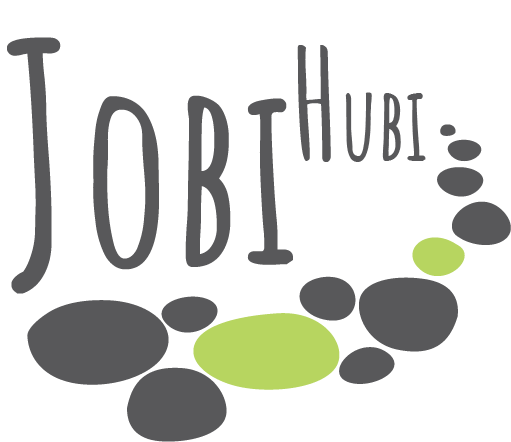 JOBiHUBi!Tiistaina 4.2.2020 klo 12-18Oulaisissa Jedulla!JOBiHUBissa yritykset ja työnantajat voivat tarjota työpaikkoja, kesätyöpaikkoja sekä mahdollisuuksia opinnäytetyön suorittamiseen.  JOBiHUBissa voit esitellä omaa toimintaansa maksuttomasti esimerkiksi työnäytöksin tai vaikkapa tuomalla yrityksen tarinan näkyville. Tapahtumaan tulee opiskelijoita, työnhakijoita, alanvaihtajia, yrityksiä ym. Mukana tapahtumassa on myös kymmeniä toimintapisteitä, joissa saa tietoa erilaisista työpaikoista ja työnhaun muodoista. Luennoitsijoiksi tapahtumaan on kutsuttu: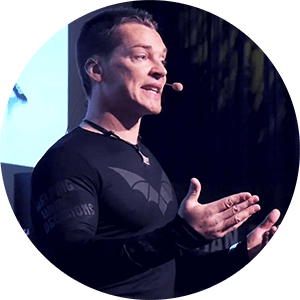 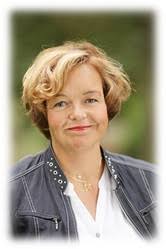 He luennoivat työn kuormittavuuteen ja työyhteisön mahdollisuuksiin liittyvistä aihepiireistä.Toivotamme alueen yritykset tervetulleeksi tapahtumaan esittelemään toimintaansa! 	Lisätietoja ja ilmoittautuminen: Sirpa Nevanperä p. 044 4793 207, Oulaisten kaupunkiMaija-Riitta Vuoti p. 040 3579 598, My Way 2-projektiRitva Joki-Kolehmainen p.044 7692 401, Jokilaaksojen koulutuskuntayhtymä, JEDU